If you’re worried someone you care about is showing any signs of an eating disorder there’s support availableIf you’re worried someone you care about is showing the signs of an eating disorder, the first step is to talk to them and encourage them to seek help. We know it can be difficult to raise the issue with them. Beat have a useful guide with some things you can do when talking to someone you’re worried about tinyurl.com/2b9v9688Where to find more information and supportBeat are the UK’s eating disorder charity  and they have a wide range of resources  and support availableEating disorders: A guide   	for friends and family    	tinyurl.com/5yzmauubTips Poster. Spotting the   	first signs of symptoms of   	an eating disorder   	tinyurl.com/8dyysrjs Worried about a loved   	one tinyurl.com/2b9v9688 Free Training for parents  Feast (Families Empowered And Supporting Treatment for Eating Disorders) are a global community of parents, and those who support parents in families affected by eating disorders. They provide a range of resources and support. www.feast-ed.orgFind support in Greater  ManchesterIf you know somebody who has an eating disorder or who you think might have an eating disorder there is support out there for you. In Greater Manchester we have three community eating disorder services who provide care and support to children and young people with an eating disorder. They also offer advice and support to families, carers, and those who work with, or support, a child or young person. Services aim to promote the early detection and treatment of eating disorders through a combination of one-to-one support and family therapy, along with support from a qualified dietitian. 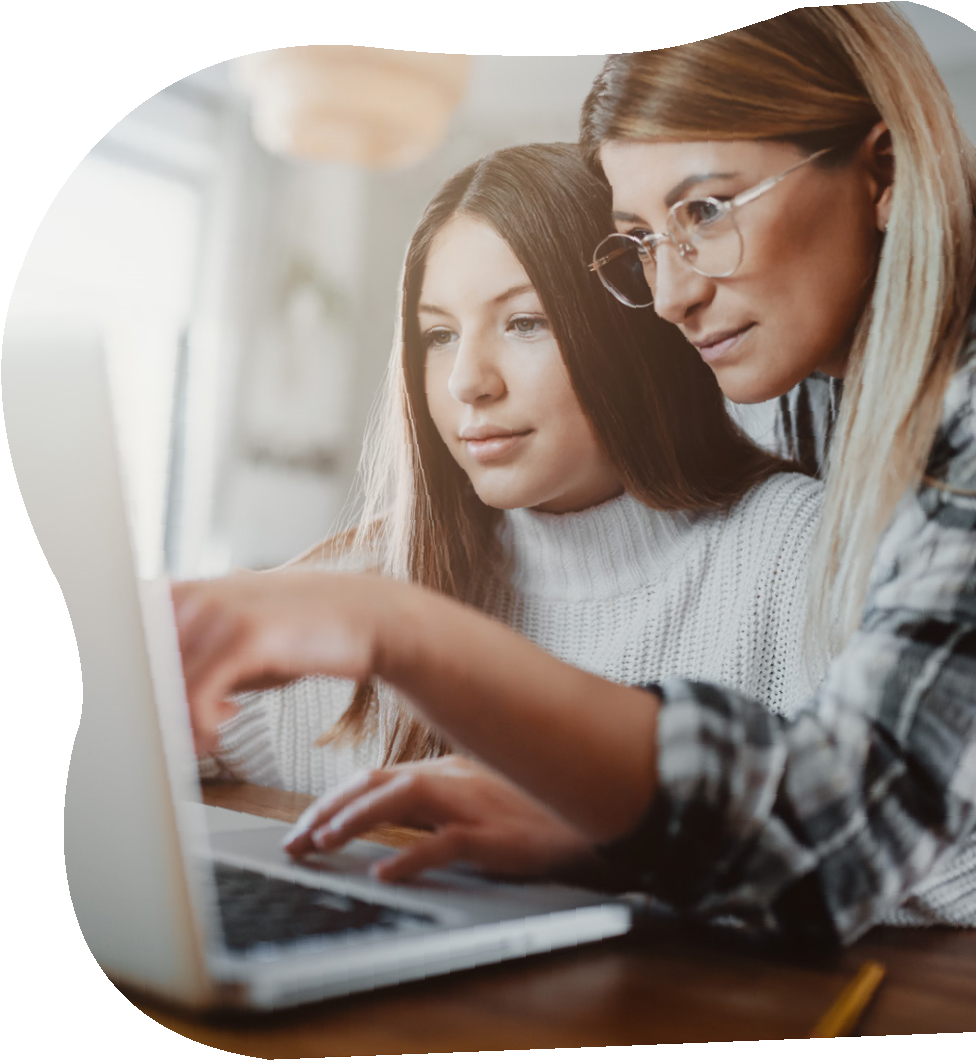 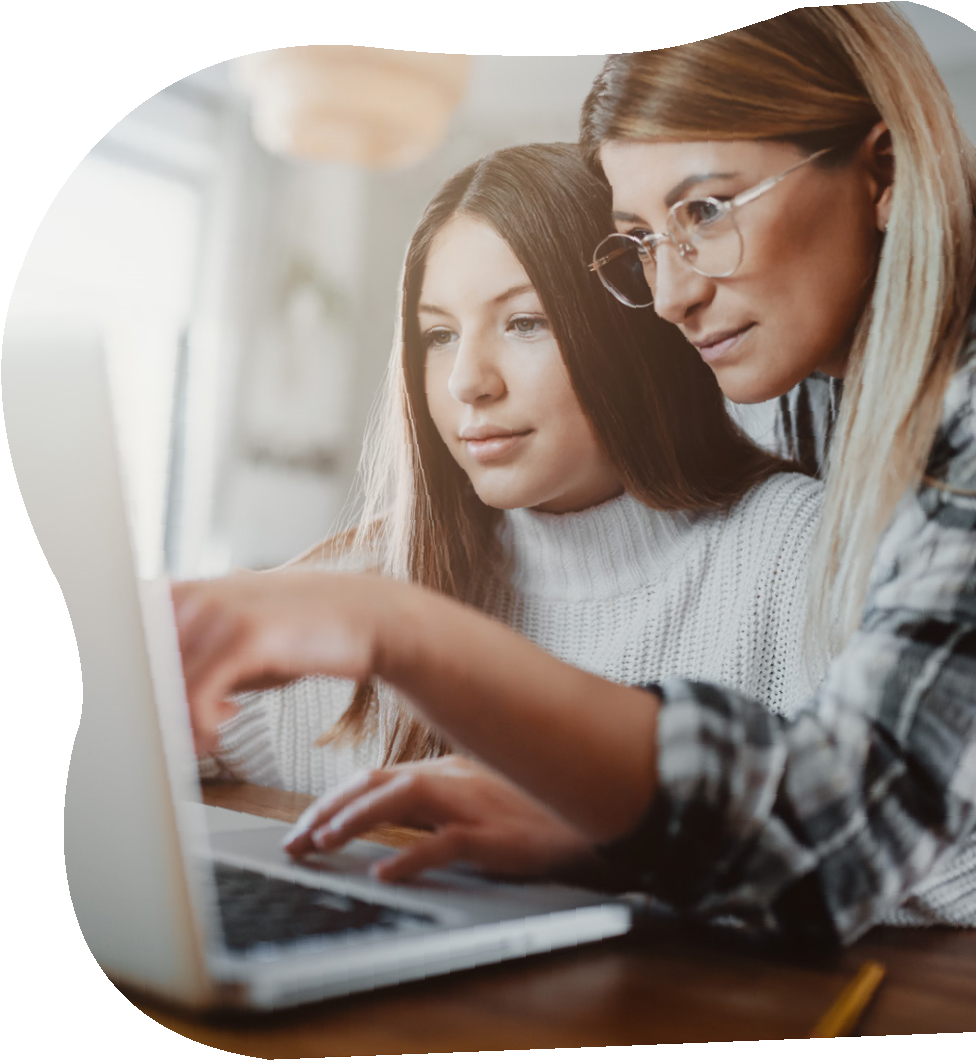 How to contact your local eating disorder serviceCommunity Eating Disorder Services in Greater ManchesterService name	Areas the 	Who  	Telephone 	Email service 	provides the 	number covers	serviceGreater Wigan and Bolton 	Manchester 	Wigan and 	WiganBoltonCEDS@Community Eating 	Mental Health 	01942 775 400	Bolton	gmmh.nhs.ukDisorder Service	NHS Foundation TrustThe service for Wigan and Bolton accepts referrals from GPs, teachers, school nurses,  social workers and other health professionals.NorthBury, Oldham Pennine Care 	Heywood 	0161 716 1560	Pcn-tr.ceds@nhs.netFoundation Trust 	Middleton 	Pennine Care Community Eating 	and Rochdale	NHS Foundation TrustDisorder Service	South  	Tameside 	0161 716 4060	Pcn-tr.ceds@nhs.netand GlossopPennine Care NHS Foundation Trust -  If you’re under 16, your parent/carer, any health professional, childcare, educational or local authority professional can refer you to Pennine care. You can refer yourself if you are aged 16-18. A parent, carer, or anyone who works with you, or supports you, can also make a referral on your behalf - but they must have your permission first.Manchester ManchesterUniversity NHS 	Manchester, University NHS Foundation Trust 	Salford and  	0161 701 0447	mftceds@mft.nhs.ukFoundation Community Eating 	TraffordTrustDisorder ServiceManchester University NHS Foundation Trust - accepts self-referrals and referrals from GPs, teachers, school nurses, social workers and other health professionals.All referrals will be screened within 24 hours of receipt except on weekends or Bank Holidays. All accepted referrals will be screened for urgency and will be offered either, an emergency appointment within 24 hours, an urgent within one-week appointment or a routine within 28 days appointment.If there’s an immediate risk of danger to life, you should ring 999.